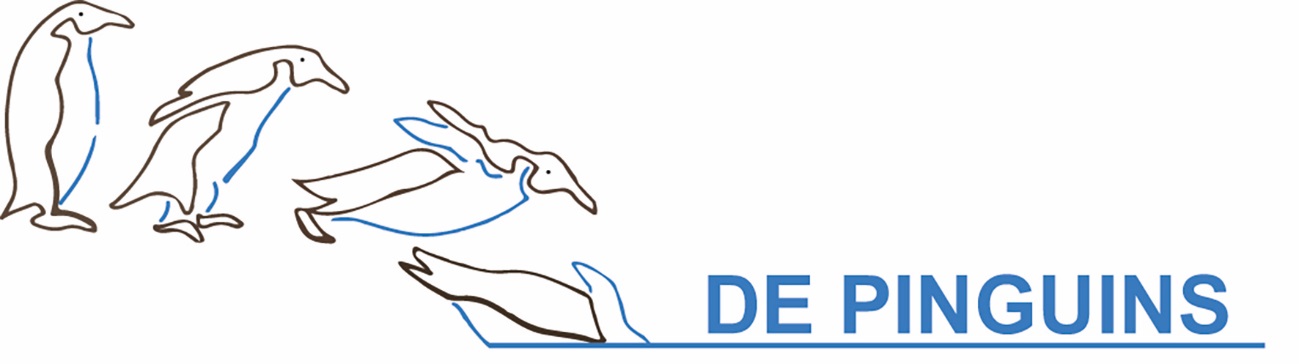 InschrijfformulierHallo vrijwilliger, Hartelijk welkom bij De Pinguins!
Graag ontvangen wij onderstaand strookje ingevuld van u retour.Voor vragen of bij onduidelijkheden kunt u, het liefst ná de zwemlessen om 9.30 uur, of telefonisch, contact opnemen met één van onderstaande personen:Willia Veltman		alg. begeleidster 				tel. 06-13892810Linda Koning		ledenadministratie, alg. begeleidster  	tel. 0299-367380Indien u niet aanwezig kunt zijn, bijv. vakantie of ziekte, verzoeken wij u liefst ruim van tevoren Willia Veltman via pinguins.volendam@gmail.com hiervan in kennis te stellen.  Dit kan ook evt. ’s morgens vroeg op 06-13892810 (bij voorkeur via een sms bericht).Onze vereniging, De Pinguins, werkt met een grote groep kwetsbare kinderen en volwassenen en kan daarom niet bestaan zonder duidelijke en heldere regels. Hiervoor hebben wij binnen De Pinguins onder andere een gedragscode opgesteld: de gedragscode grensoverschrijdend gedrag. Deze gedragscode treft u bijgaand aan. Graag ontvangen wij deze gedragscode samen met het inschrijfformulier voor akkoord ondertekend van u retour.Wij wensen u veel plezier en voldoening bij ‘De Pinguins’.-----------------------------------------------------------------------------------------------------------------Naam:						Voornaam:Adres:						Postcode/Woonplaats:Telefoon:					Emailadres:Mobiel:					Geb.datum:	EHBO: Ja/Nee**) doorhalen wat niet van toepassing is.		